Escola de Comunicações e ArtesUniversidade de São PauloNomes:                                                                             Número USP:Amanda Kitagawa Martins                                                  9304669Bárbara Petrato de Carvalho                                              9304777Luis Gustavo Melo                                                              9403131Kennya Rayane                                                                  9008940Vinicius Bíscaro                                                                  6911887Renato Feitosa                                                                   7580049Conhecendo nossa área de estudos:Cidade Areias – Vale do ParaíbaSão Paulo, 28 de março de 2015O que procurar?Trajetória histórica     Areias inicialmente foi Freguesia, criada em janeiro de 1748 com o nome de Santana da Paraíba Nova, que servia de pouso para os tropeiros que de São Paulo e Minas Gerais, iam para o Rio de Janeiro. Além do repouso dos tropeiros, muitos vindos de Minas Gerais tinham de abastecer suas mulas, trazendo o ouro a caminho do porto de Paraty.      Os fundadores eram moradores de Resende, destacando‐se entre eles o Padre Joaquim José da Silva e o Capitão‐mor Gabriel Serafim da Silva. São considerados como seus primeiros povoadores Joaquim Lopes Guimarães, Bento Leme de Camargo, João Ferreira de Souza, Joaquim de Siqueira e Mota e Antônio de Vilas Boas e Silva      Em 1801, ganhou a denominação de Distrito de Paz. E em 28 de novembro de 1816, a pedido dos moradores, D. João VI concedeu o título de Vila com o nome de Vila de São Miguel das Areias, constituindo‐se o único Município paulista por ordenação deste Monarca, no entanto, substituiu a padroeira para São Miguel, em homenagem a seu filho, D. Miguel, muito embora o povo continuasse venerando e comemorando Santana. Elevada à categoria de cidade em 24 de março de 1857, passando a denominar‐se Areias, nome derivado do tupi "haie", que significa atalho.     Com o esgotamento das minas, o município passou por um pequeno período de plantação de cana‐de‐açúcar e, em seguida pioneiro na exploração do plantio do café, teve seu grande auge.     No ano de 1838, Areias pioneira na plantação de café chegava a produzir 100 mil arrobas tendo anexado ao seu território as Freguesias de São Bom Jesus de Bananal, São José do Barreiro e São João Batista de Queluz, que respectivamente se separaram de Areias em 1832, 1859 e 1842.     A cidade chegou a ser anexada à província do Rio de Janeiro, durante a Revolução de 1842, mas já em 1843 retornava a condição de cidade do Estado de São Paulo.   Apresentava também dois jornais: O Areiense e o Mosquito, que podemos encontrar anúncios, cujo conteúdo nos mostra certos aspectos do dia‐a‐dia.     Em 1857 foi alçada a Comarca que sediou no prédio erguido no ano de 1833 para abrigar a Câmara de Vereadores e Cadeia, local onde o Escritor Monteiro Lobato exerceu o cargo de Promotor Público do ano de 1907 a 1911.     O casario colonial da cidade revela sua pujança no século XIX, sendo de grande destaque a antiga Casa da Câmara e Cadeia e atual Casa da Cultura, a Igreja Matriz Senhora Sant'Ana que iniciou sua construção em 1792 e finalizou em 1874, o Hotel Solar Imperial que foi erguido em 1798 pelo Capitão‐mor Gabriel Serafim da Silva e em agosto de 1822 serviu de pouso para Dom Pedro I durante a viagem na qual Proclamaria a Independência do Brasil e as belas fazendas históricas.          No início do século XX com a decadência do café, os fazendeiros com suas fazendas hipotecadas mudaram‐se para outros pontos do Estado, e com isso a Areias foi perdendo sua opulência de cidade progressista.    Atualmente, Areias está situado no maior eixo econômico da América Latina (São Paulo, Rio de Janeiro e Belo Horizonte, vide figura 1), o Vale do Paraíba e o Litoral Norte do Estado de São Paulo, historicamente, tem se caracterizado por ser uma das mais importantes regiões do país, desde a época dos bandeirantes, no Brasil colonial, quando foi suporte para a interiorização do desenvolvimento, até na atualidade, quando se constitui em polo tecnológico e industrial de grande magnitude.    O parque industrial da região é dos mais avançados do Brasil, com tecnologia de ponta proporcionada por instituições como o INPE (Instituto Nacional de Pesquisas Espaciais), o CTA (Centro Tecnológico de Aeronáutica), UNITAU (Universidade de Taubaté), FAENQUIL (Faculdade de Engenharia Química de Lorena), UNESP (Faculdade de Engenharia de Guaratinguetá), UNIVAP (Universidade do Vale do Paraíba) e a ANHANGUERA EDUCACIONAL, além de contar com outros estabelecimentos de ensino superior isolados.  Figura 1. Areias atualmente situada entre os polos econômicos da América Latina.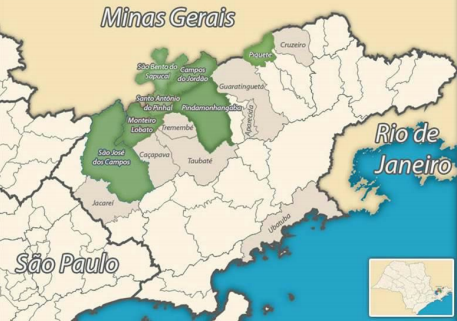 Fatos marcantes:Pioneira na plantação de café;Participação no Processo da Independência do Brasil;Monteiro Lobato como Promotor Público;Euclides da Cunha na qualidade de Engenheiro do 2o Distrito de Obras; Primeira estrada de rodagem São Paulo – Rio de Janeiro; Participação na Revolução Constitucionalista de 1932.Localização e acesso: Localização da cidade: -CEP: 12.820‐000;-DDD 12;-Longitude: 44º 41'49'' W‐GR;-Latitude: 22º 34'48'' Sul.Pontos de referência:Localizada ao leste do estado de São Paulo, no antigo traçado da Rodovia Rio‐São Paulo, no Vale do Paraíba.Fica ao Norte com o Estado do Rio de Janeiro, a Leste com São José do Barreiro, ao Sul com Cunha e a Oeste com Silveiras e Queluz;Na área do município fica a nascente do Rio Paraíba do Sul, na região conhecida como Campos da Bocaina.Condições de acesso: Vias de acesso rodoviário principais: BR116 (Rodovia Presidente Dutra), SP066 (Rodovia Deputado Nesrala Rubéns), SP068 (Rodovia dos Tropeiros);Rodoviária não possui (Rodoviária mais próxima fica em Queluz);Rede ferroviária federal foi extinta;Aeroporto mais próximo é o Aeroporto de São José dos Campos ‐ Professor Urbano Ernesto Stumpf, que fica à 158 km de distância de Areias.Distância e tempo de viagem de carro até Areias (figura 2):São Paulo: aproximadamente 243 Km. Acesso pela Rodovia Presidente Dutra, Nesrala e Tropeiros. Tempo: 3h13min;Rio de Janeiro: aproximadamente 215 Km. Rodovia Presidente Dutra e Tropeiros. Tempo: 2h56min; São José dos Campos: aproximadamente 159 Km. Rodovia Presidente Dutra e Tropeiros. Tempo: 1h54min.Figura 2. Localização de Areias.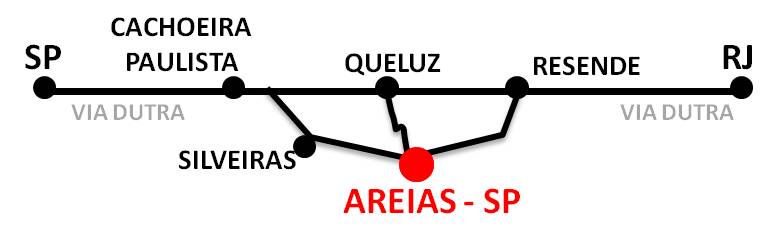 EconomiaTabela 1: Análise do PIB de Areias.     Representação em gráficos:Fonte: IBGE, em parceria com os Órgãos Estaduais de Estatística, Secretarias Estaduais de Governo e Superintendência da Zona Franca de Manaus – SUFRAMA.     Predominante na economia areiense, a agropecuária exerce também papel social para Areias. Na cidade, profissionais de áreas relacionadas vão, voluntariamente, às fazendas de cultivos e de gados para darem cursos gratuitos sobre técnicas aos trabalhadores.DemografiaInformações gerais2. Como é o turismo?Equipamentos e Serviços Turísticos:Alimentação: são indicados restaurantes, quiosque, lanchonetes pela própria cidade; Hospedagem: hotéis e pousadas são apontados no site de Areias, além de relacionarem os órgãos responsáveis sobre serviços e setores úteis que a cidade disponibiliza: destacamento de Polícia Militar, Polícia Civil, Cartório de Registro Civil, Unidade Básica de Saúde, Câmara Municipal, Conselho Tutelar, Casa da Cultura (posto de atendimento ao turista) e Biblioteca Municipal. Para todos estes é possível encontrar o endereço, telefone de contato e e‐mail;Agências Bancárias: observamos que a cidade possui uma agência do Banco Santander, um posto de atendimento do Bradesco, um Banco Postal dos Correios e do Banco do Brasil, e uma casa lotérica.Atrativos históricosCasa da cultura: construída em 1833 para abrigar a câmara de vereadores em seu andar superior e a cadeia pública no térreo. O prédio também funcionou como Bolsa de Valores. Em 1857, passou a abrigar a promotoria pública, e teve Monteiro Lobato como promotor de Justiça de 1907 à 1911. Desde 2001 abriga a fundação cultural de Areias. Tombada patrimônio histórico em 11 de maio de 1982;EMEI Profª Branca de Oliveira Abreu Reis: prédio construído em 1825 como residência das famílias Cardoso de Almeida e Altenfelder Silva. Depois doada para a Santa Casa da Misericórdia, foi sede da Casa da Cultura em 1988. Em 1997 passou funcionar definitivamente como escola infantil;Escola Estadual Barão da Bocaina: edificada em 1863 e pertenceu Gabriel da Silva Leme, sendo herança do Capitão-mor Gabriel Serafim da Silva. Funcionou como hospital, correio e cinema. Em 1911 foi destinada a uso escolar;Igreja Matriz Senhora Sant’ana: construída entre 1792 e 1874, tendo passado por reforma em 1890. Seu sino também é de bastante importância, importado da Bélgica, pesando 1.100 kg, 1,5m de altura e composto de bronze, cobre, estanho, ferro e ouro. Doação feita pelo Major Manoel da Silva Leme em 1863;Solar Imperial ou Casa do Capitão-mor: construída em 1798 e pertenceu ao Capitão-mor Gabriel Serafim da Silva, que a utilizava como loja, nos ambientes do pavimento térreo voltados para a rua, e residência nos demais compartimentos. Nessa casa, D. Pedro I passou a noite de 17 agosto de 1822, antes de sua viagem a São Paulo, que culminou na nossa Independência;Prefeitura Municipal: sobrado que pertenceu ao Major Manoel da Silva Leme, construído em meados do século XVIII. Depois de residência, passou a abrigar a Câmara dos Vereadores e, hoje, é sede da prefeitura no segundo andar e, no primeiro, uma agência bancária. Foi tombada patrimônio histórico em 08 de junho de 1982;Capela do Nosso Senhor Morto: o Padre Miguel dos Anjos esculpiu em madeira a imagem de Nosso Senhor Morto, em 1859, construindo uma capela em sua homenagem. No dia 20 de fevereiro de 1873, cerca de mil pessoas participaram da festa do Nosso Senhor Morte que é realizada todo mês de maio;Fazenda histórica: a antiga fazenda Vargem Grande foi construída em 1837 e já serviu de cenário para o filme “Memórias Póstumas de Braz Cubas”. Originalmente com terreno preparado para o plantio de café, em 1979 o espaço foi transformado em jardins pelo paisagista Roberto Burle Marx.Atrativos naturaisSerra da Bocaina: situada entre os municípios de Areiasm São José do Barreiro, SIlveiras, Arapeí, Bananal e Cunha, com 134.000 hectares e altitude variando entre 1.000 e 2.080 metros. As trilhas mais visitadas pelos turistas são: Cachoeira Santo Isidro, Caminho de Mambucaba (ou Trilha do ouro), Pico do Tira Chapéu e Mirante do sobrado.     A região litorânea da Serra se mistura entre os estados de São Paulo, na cidade de Ubatuba, e Rio de Janeiro, nas cidades de Paraty e Angra dos Reis.     Na Serra da Bocaina pratica-se mountain bike, trekking, banhos de cachoeira e mergulhosNascente do Rio Paraíba do Sul: o rio é formado pela convergência dos rios Paraitinga e Paraibuna. Com comprimento de 1.137 km e uma bacia hidrográfica de 56.500 km². A Nascente está localizada em uma área particular e de difícil acesso. As visitas são agendadas apenas para instituições de pesquisa com autorização dos proprietários da região.     No dia 23 de setembro, por ser a data de fundação do Movimento pela Recuperação e Preservação das Bacias Hidrográficas do Rio Paraíba do Sul, é comemorado o Dia da Nascente do Rio Paraíba do Sul.Represa do Funil: situada na divisa dos municípios de Areias, Itatiaia e São José do Barreiro. Moradores e turistas praticam esportes náuticos, pesca e natação. Em consequência das secas no Sudeste, a represa atingiu o menor nível de água da história: 3,4% de água do volume morto.Organização e administração     A Casa da Cultura de Areias é o posto oficial de atendimento ao turista na cidade, porém no endereço eletrônico da cidade estão disponíveis apenas informações para entrar em contato. Não foram encontradas agências particulares/privadas que atendesse a cidade, e o turismo da cidade está nos circuitos turísticos por todo o Vale.Turismo na regiãoCircuito Vale Histórico: nesse circuito é apresentada a história do Vale do Paraíba, passando por cidades do Vale, como Arapeí, Silveiras, São José do Barreiro, Bananal, Queluz, Silveiras. Nesse circuito, Areias mostra suas fazendas e também a Casa da Cultura, atrativo turístico por ter sido moradia de Monteiro Lobato.Estrada real: a Estrada Real passa pelos estados de Minas Gerais, São Paulo e Rio de Janeiro, construída no século XVII para o transporte de ouro até o porto do Rio, passagem de escravos. O roteiro permite que o turista conheça a História intrínseca no Vale e todas as cidades a beira da Estrada.O que sabemos sobre o turismo na cidade/regiãoTeses, artigos e dissertações sobre o Vale do ParaíbaTurismo nas fazendas imperiais do vale do Paraíba Fluminense, tese que consiste em analisar as fazendas imperiais do vale do Paraíba Fluminense para implementação da atividade turística. Disponível no site de teses da Universidade de São Paulo – USP;A tese A conveniência da cultura popular: um estudo sobre a pluralidade de domínios, danças devocionais e a ação dos mestres no Vale do Paraíba mostra que busca-se mostrar uma cultura popular dominante e o “perigo” de sua influência sobre as demais práticas culturais da região potencializada por políticas públicas e pelo turismo. Disponível no site da Pontifícia Universidade Católica de São Paulo – PUC SP;O artigo Sazonalidade e a indústria do turismo no Vale do Paraíba paulista fala sobre como o fenômeno turístico afeta diversas atividades, dentre elas aquelas ligadas ao próprio turismo. Disponível no site da Universidade do Vale do Paraíba – UNIVAP;O compêndio Manual de Consulta elaborado pela Gazeta Paraibana sobre a região do Vale do Paraíba Paulista aborda informações históricas, fala sobre as tradições, tecnologia e turismo. Disponível no site do Jornal Gazeta Paraibana.Notícias sobre o turismo na cidade/regiãoA cidade possui algumas festas tradicionais tais como: Festa do Judas, Festa do milho e o Micareias, cujo é um pré-carnaval, que movimentam a cidade;O site Viaje Aqui, da editora Abril, traz uma rota entre as fazendas cafeeiras de SP e RJ, passando pela cidade e fazendas e Areias;Em novembro de 2014, o governador do Estado de São Paulo, Geraldo Alckimin, anunciou o investimento de R$ 23,4 milhões para o turismo no Vale do Paraíba;Estudos da USP divulgado em Março de 2015 mostram que alguns casarões do Vale podem ser ameaçados por conta de cupins e, como muitas dessas edificações com estrutura de pedra seca, podem ruir.Referências bibliográficasO que procurar? Instituto Estrada Real: http://www.institutoestradareal.com.br/planeje‐sua viagem/cidades/areias/atrativosInfraero:http://www.infraero.gov.br/index.php/aeroportos/sao‐paulo/aeroporto‐de‐sao‐jose‐dos‐campos.html
Turismo em São Paulo:http://turismoemsaopaulo.com/visitantes/55‐como‐chegar/654‐areias.htmlhttp://turismoemsaopaulo.com/visitantes/43‐destinos/731‐areias.htmlCaminhos da corte:http://www.caminhosdacorte.com.br/areias.htmlIBGE:http://cidades.ibge.gov.br/painel/historico.php?lang=&codmun=350350&search=sao-paulo|areias|infograficos:-historicoComo é o turismo?Cultura São Paulo:http://www.cultura.sp.gov.br/portal/site/SEC/menuitem.a943691925ae6b24e7378d27ca60c1a0/?vgnextoid=c292f0ebc5ef0110VgnVCM1000004c03c80aRCRD&cpsextcurrchannel=1#.VRGr6fnF8v4 Cidade de Areias:http://www.areias.sp.gov.br/atrativoshistoricos2.htm ICMBIO:http://www.icmbio.gov.br/parnaserradabocaina/guia-do-visitante.html Turismo em São Paulo:http://www.turismoemsaopaulo.com/visitantes/onde-ir-e-o-que-fazer/destinos-e-roteiros/692-circuito-vale-historico.html?lang=ptCidades Paulistas:http://www.cidadespaulistas.com.br/prt/tur-roteiros.htm O que sabemos sobre o turismo na cidade/região?Gazeta Paraibana:www.gazetavaleparaibana.com/volume1.pdfUNIVAP:http://www.inicepg.univap.br/cd/INIC_2009/anais/arquivos/1033_0679_01.pdf Teses USP:http://www.teses.usp.br/teses/disponiveis/27/27148/tde-18072009-202853/pt-br.php PUC SP:http://www.sapientia.pucsp.br/tde_arquivos/8/TDE-2011-06-28T06:41:04Z-11174/Publico/Andre%20Luiz%20da%20Silva.pdf Classe líder:http://www.classelider.com/noticia/?new_id=10066http://www.classelider.com/noticia/?new_id=10361Viaje Aqui:http://viajeaqui.abril.com.br/materias/roteiro-rodoviario-vale-do-cafe-e-serra-da-bocaina#1Jornal Joseense: http://jornaljoseensenews.com.br/portal/2014/11/26/governador-alckmin-autoriza-r-234-milhoes-para-o-turismo-do-vale-do-paraiba/O vale:http://www.ovale.com.br/usp-revela-195-tesouros-do-ciclo-do-cafe-est-o-ameacados-no-vale-1.580805VariávelAreiasSão PauloBrasilAgropecuária6.67711.265.005105.163.000Indústria4.882193.980.716539.315.998Serviços24.560406.723.7211.197.774.001População estimada em 2010 e 20143.696 e 3.849 mil habitantesResidentes homens1.831Residentes mulheres1.865Área territorial305.227 km²Densidade demográfica12,11 hab/km²Código de munícipio3503505GentílicoAreiensePrefeitoJosé Antônio FernandesÍndice de Desenvolvimento Humano – IDH0.697Síntese das Informações Síntese das Informações Estabelecimentos de Saúde SUS3 estabelecimentosMatrícula - Ensino fundamental – 2012598 matrículasMatrícula - Ensino médio – 2012179 matrículasNúmero de unidades locais67 unidadesPessoal ocupado total427 pessoasPIB per capita a preços correntes – 201210191.97População residente alfabetizada3.124 pessoasPopulação residente que frequentava creche ou escola1.011 pessoasPopulação residente de religião católica apostólica romana2.896 pessoasPopulação residente de religião espírita8 pessoasPopulação residente de religião evangélica747 pessoasValor do rendimento nominal mediano mensal per capita dos domicílios particulares permanentes – RuralR$ 326,00Valor do rendimento nominal mediano mensal per capita dos domicílios particulares permanentes – UrbanaR$ 366,67Valor do rendimento nominal médio mensal dos domicílios particulares permanentes com rendimento domiciliar, por situação do domicílio – RuralR$ 1.179,19Valor do rendimento nominal médio mensal dos domicílios particulares permanentes com rendimento domiciliar, por situação do domicílio – UrbanaR$ 1.420,16